Klem en noot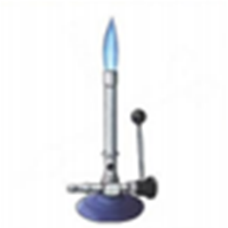 Bunsenbrander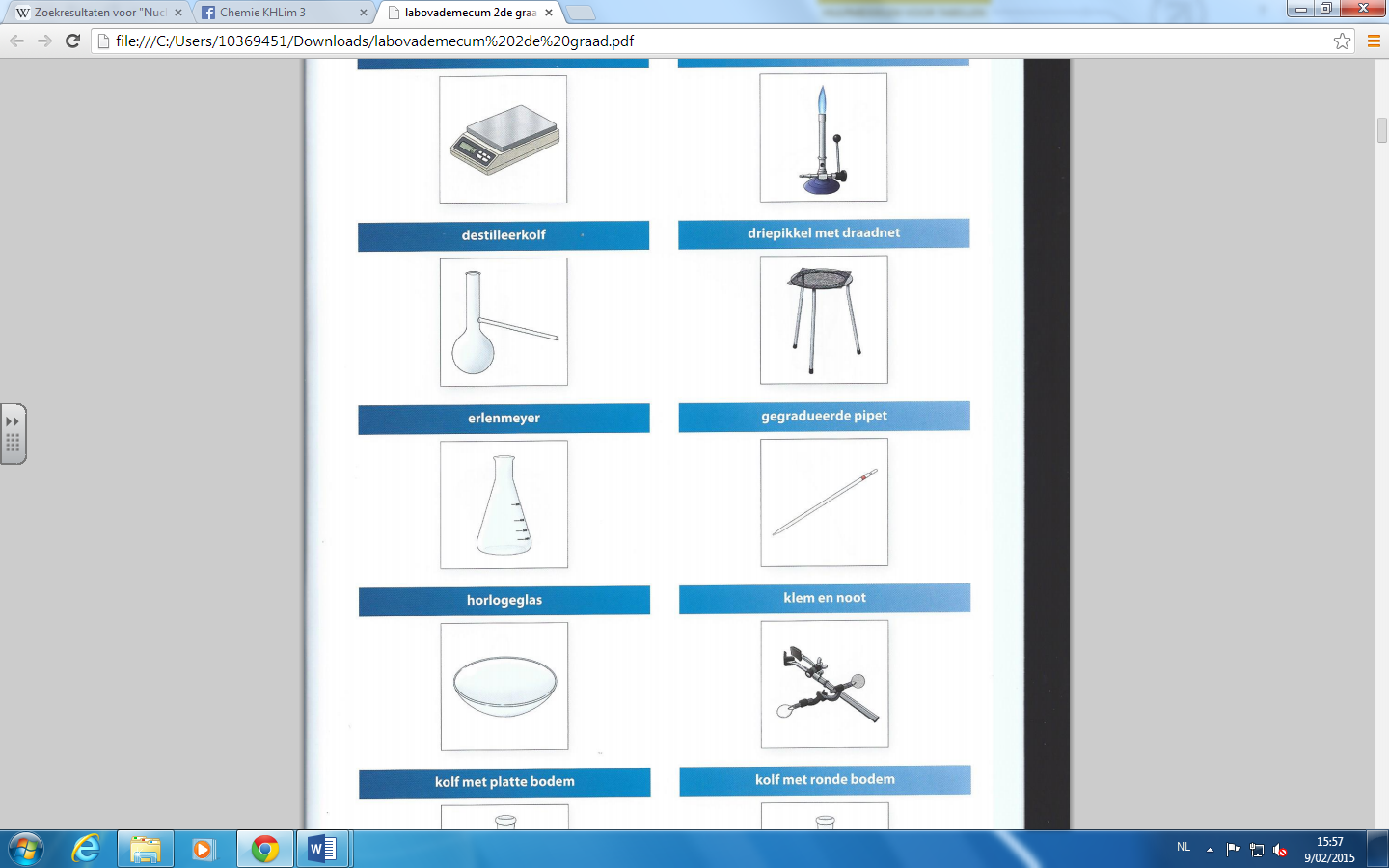 Balans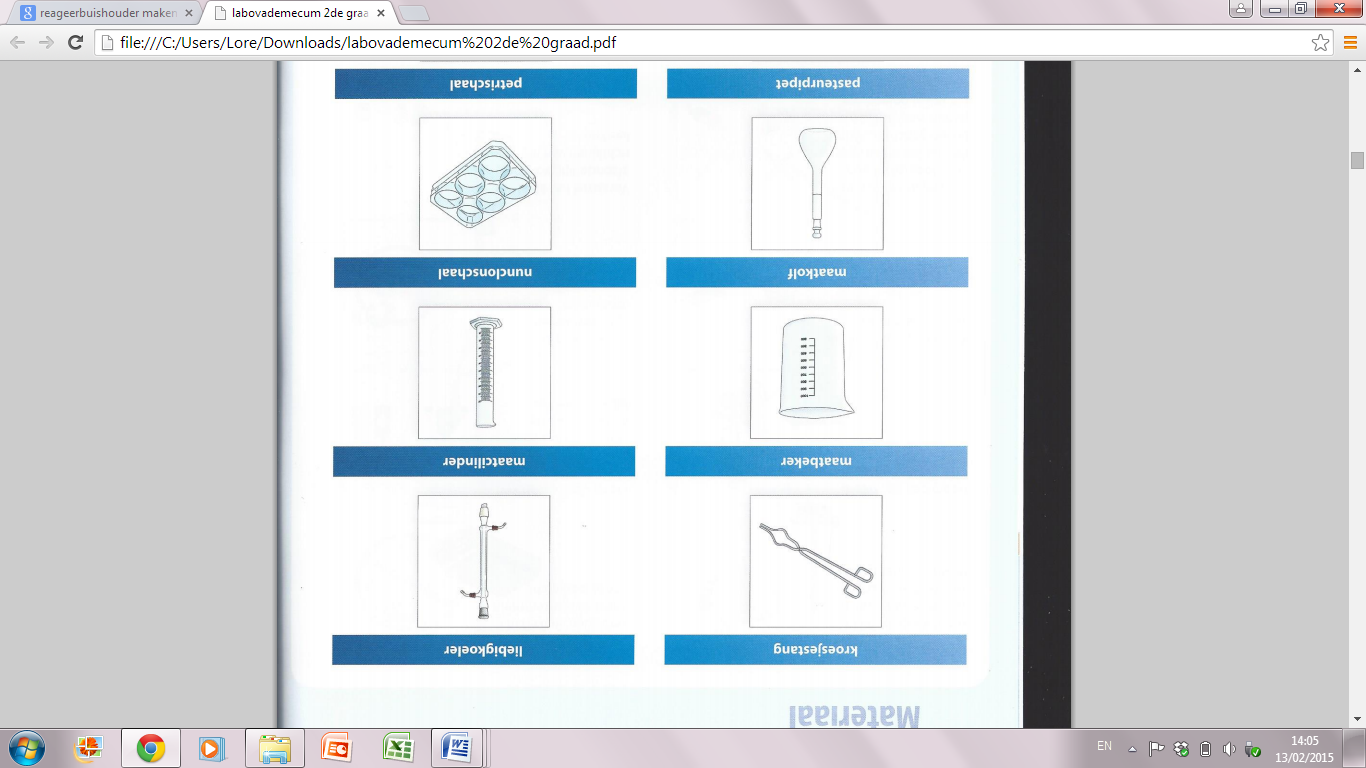 Maatbeker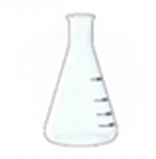 ErlenmeyerMaatcilinder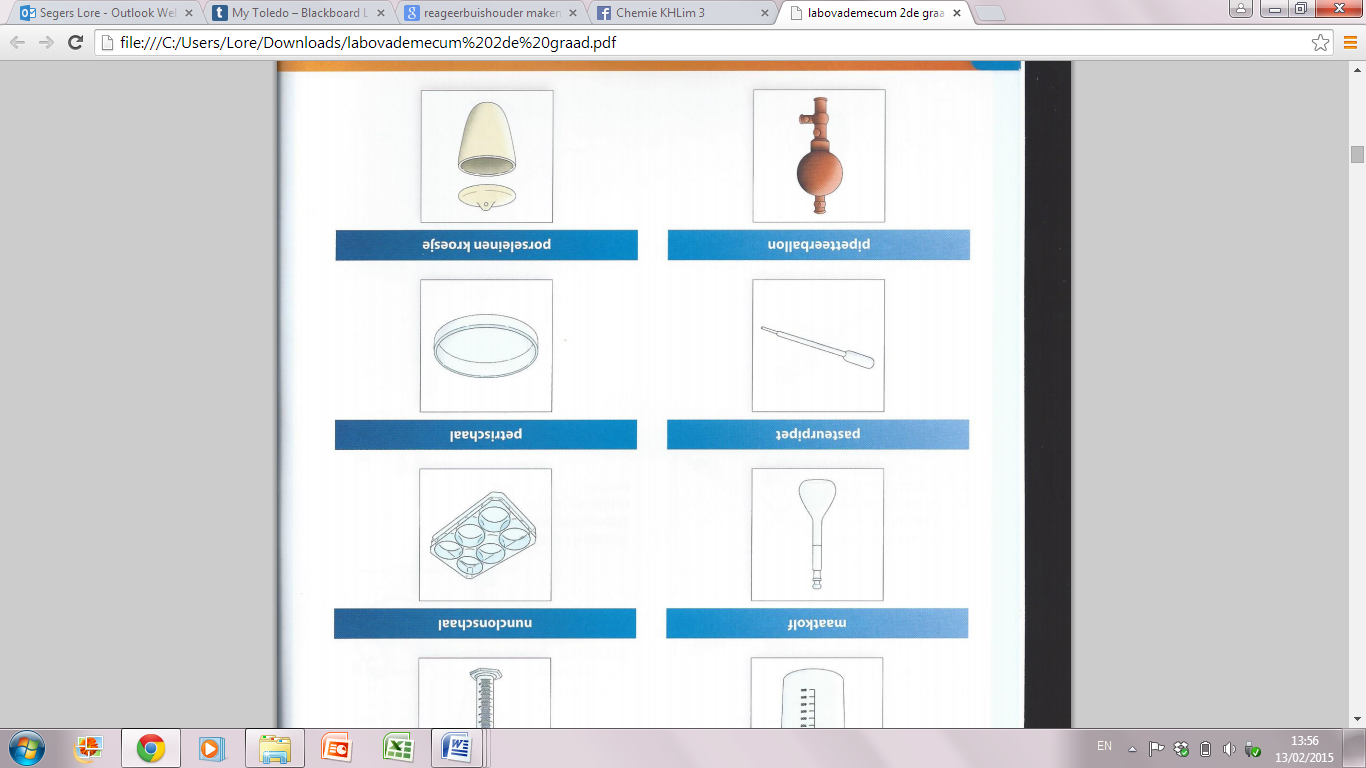 Maatkolf 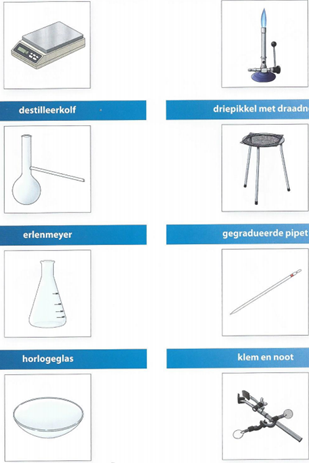 HorlogeglasNucleonschaal 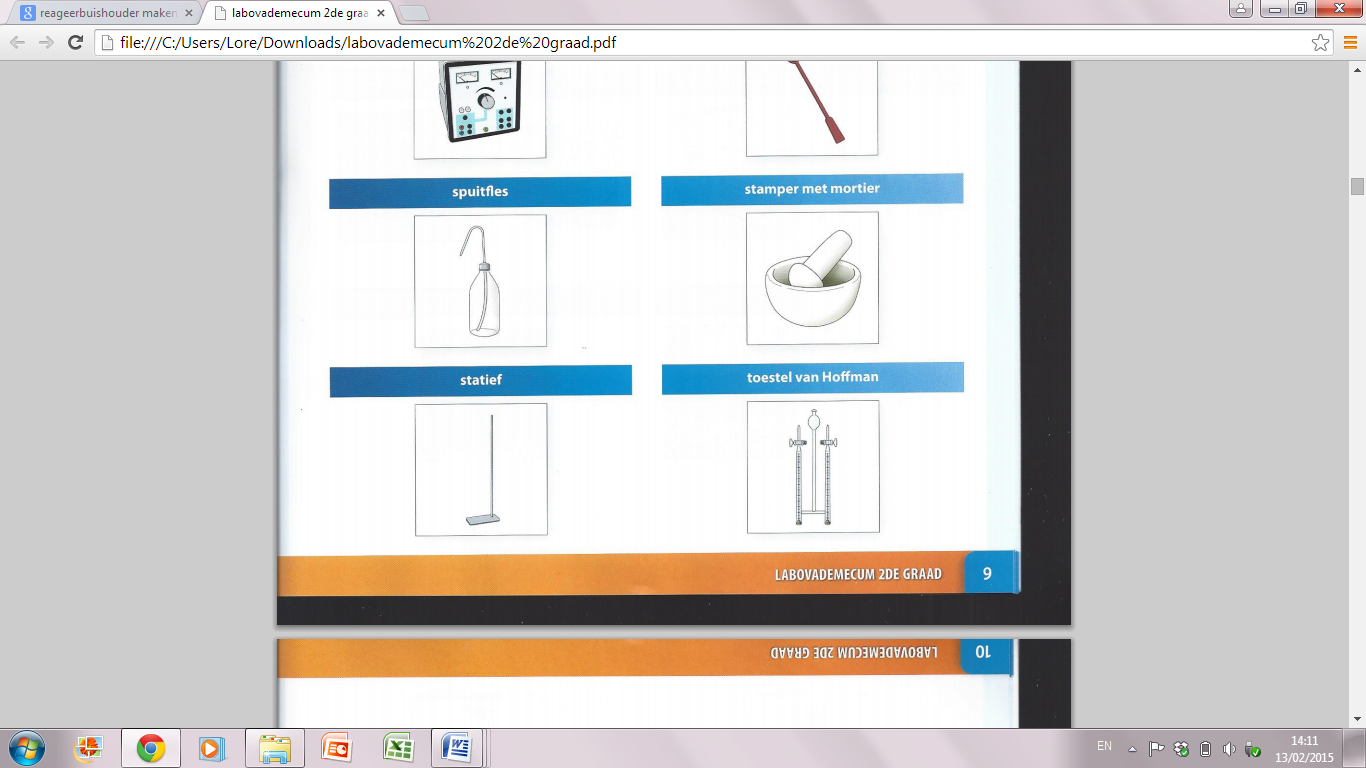 StatiefPipetteerballonPetrischaal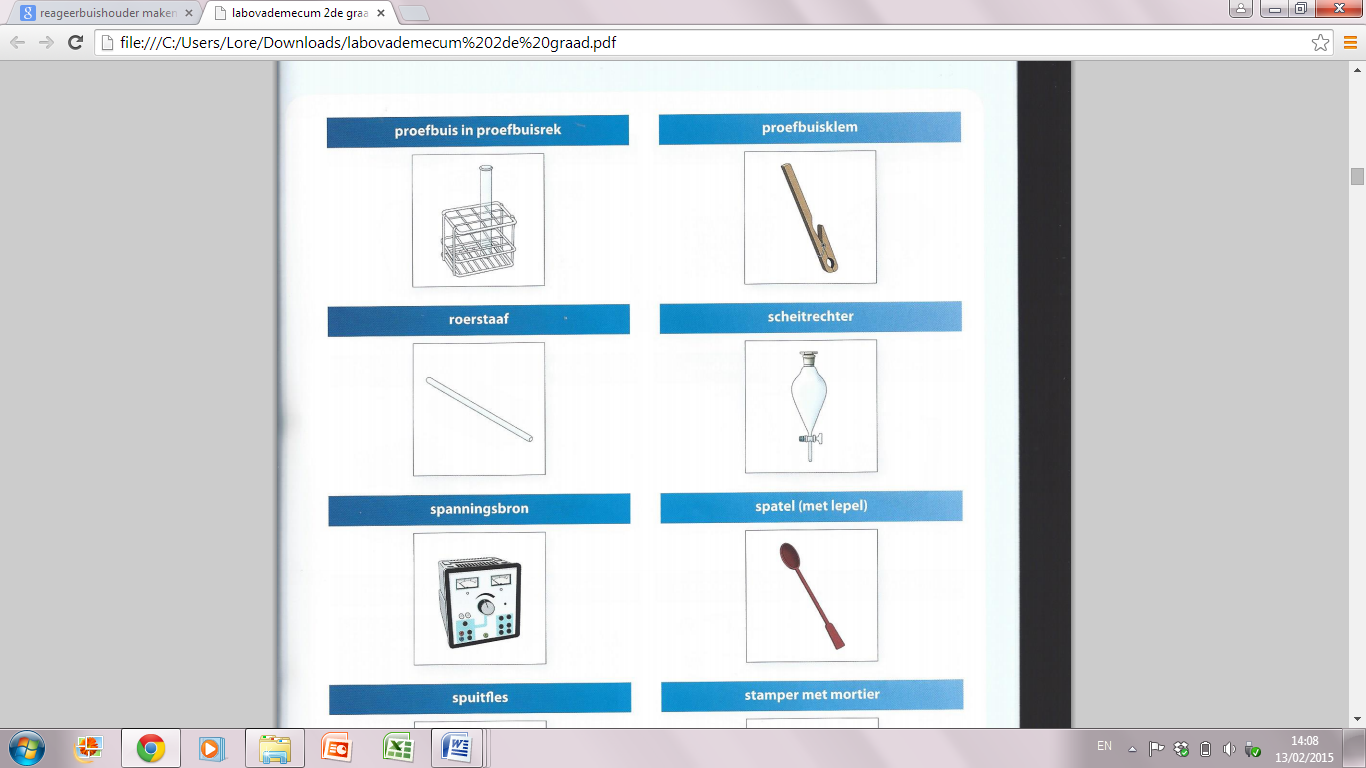 ProefbuisMortier met stamperSpuitflesScheitrechter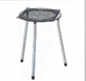 Driepikkel met draadnet 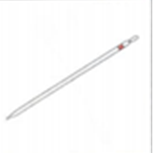 Gegradueerde pipetToestel van HoffmanPasteurpipetKroesje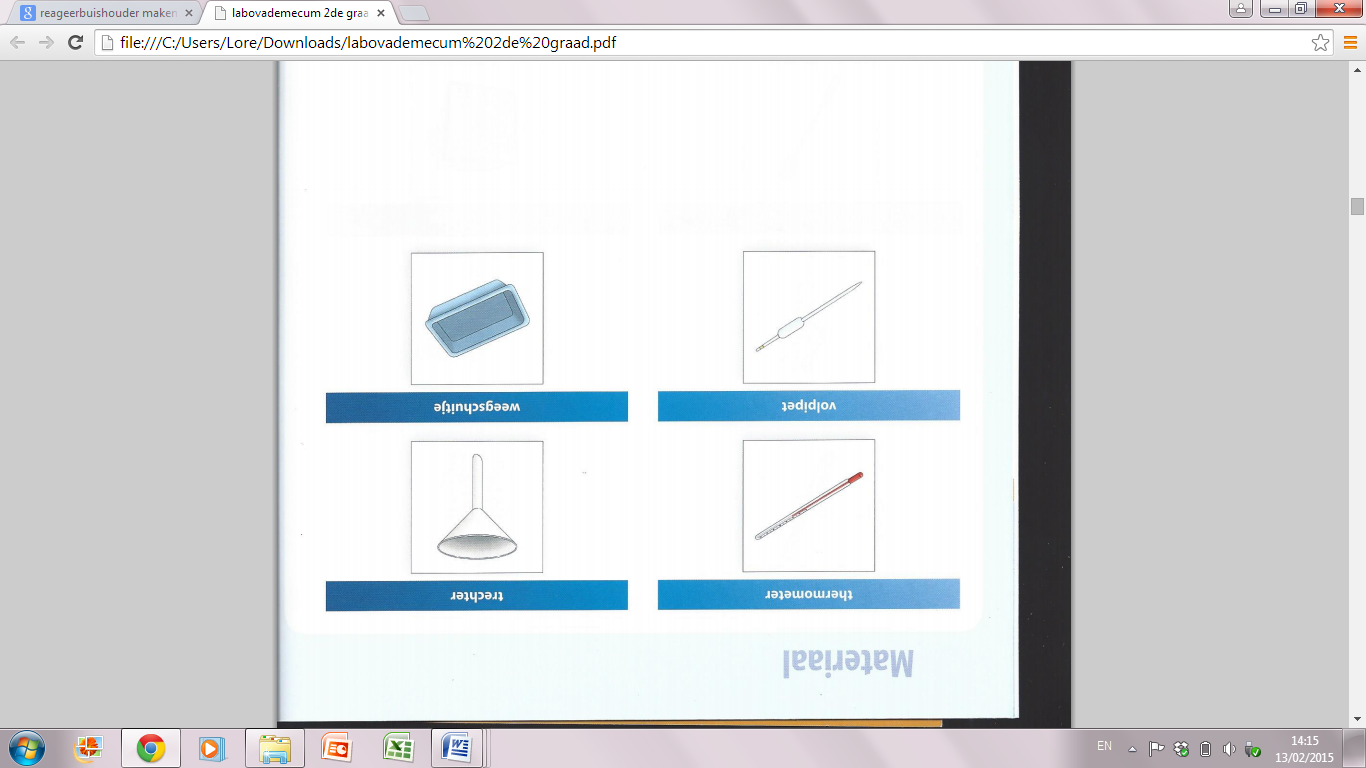 ThermometerWeegschuitje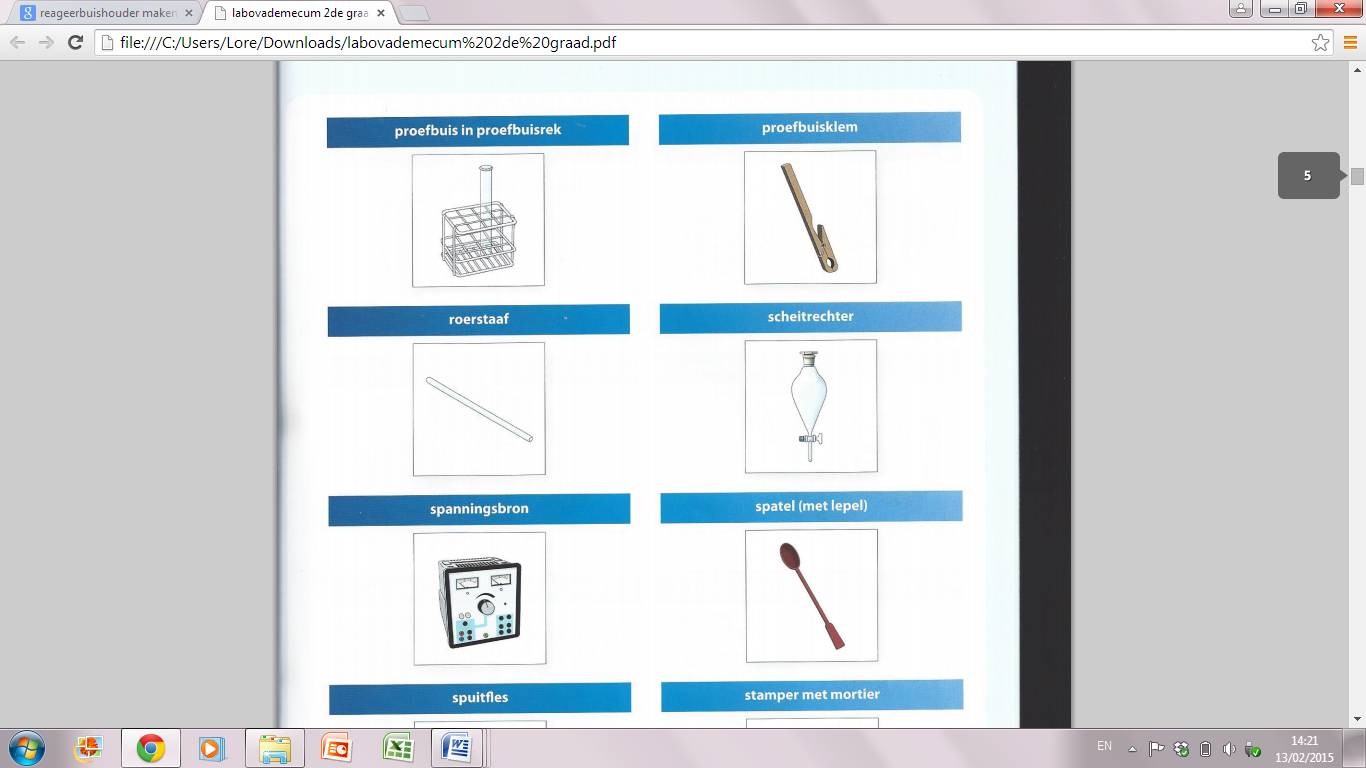 RoerstaafSpatel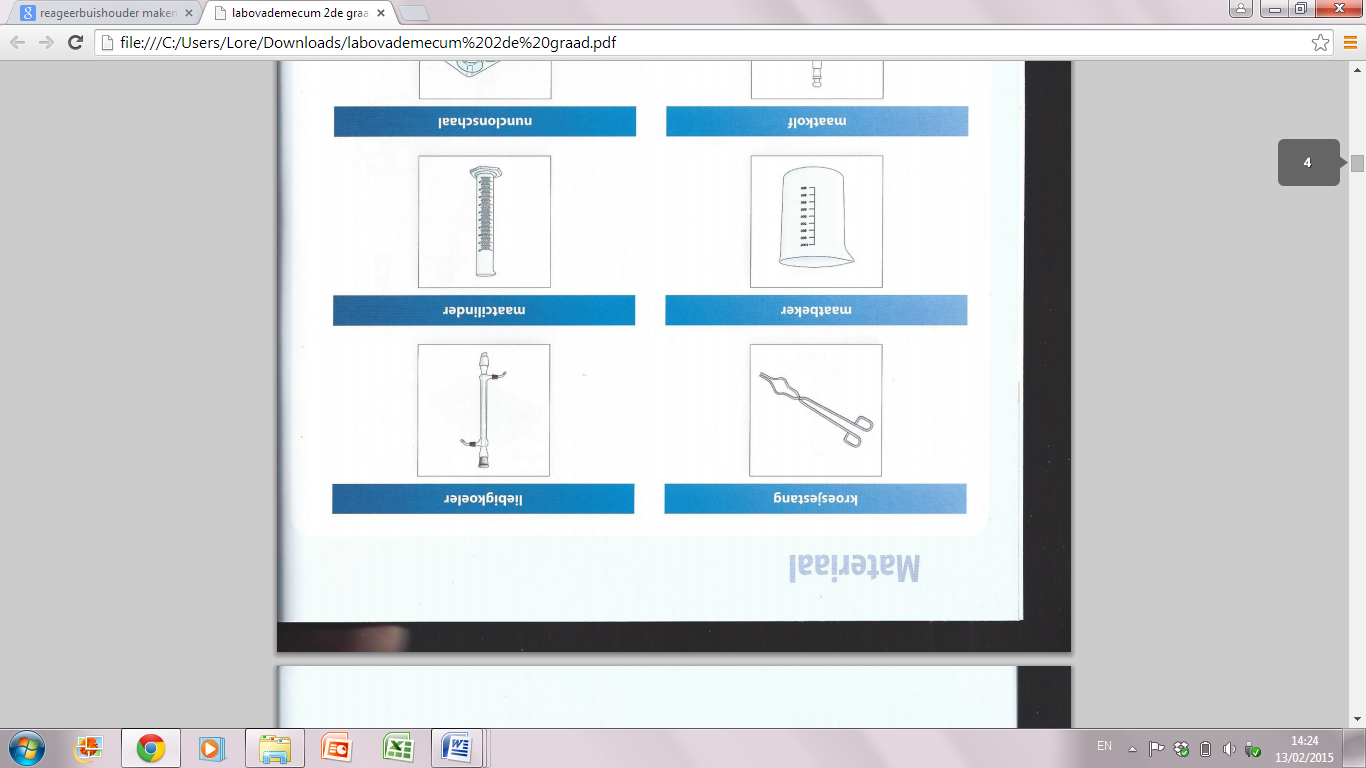 LiebigkoelerProefbuisklemSpanningsbronVolpipetKroesjestangTrechter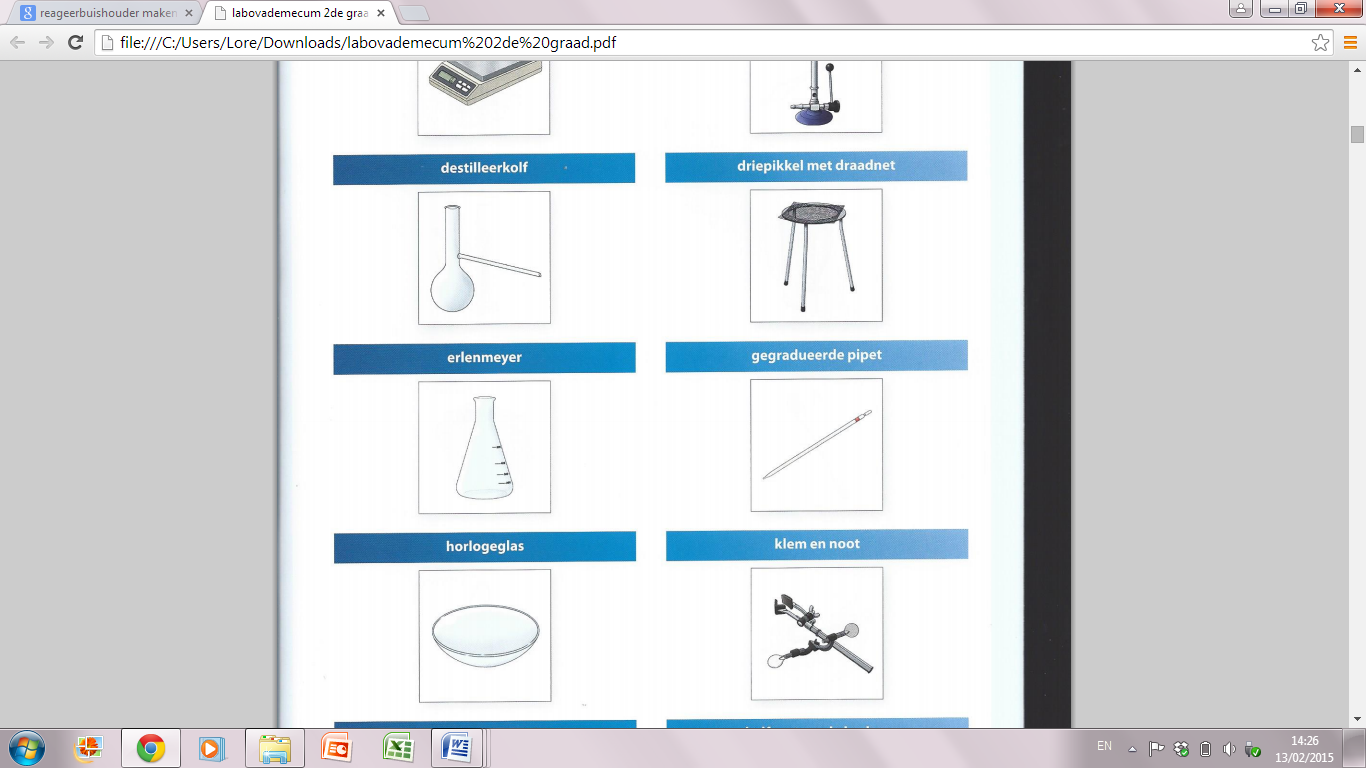 Destilleerkolf